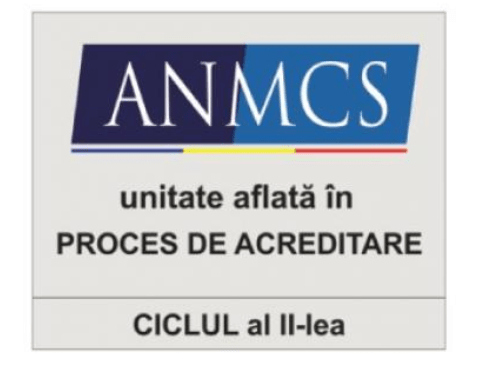  SPITALUL DR. KARL DIEL JIMBOLIA STR. CONTELE CSEKONICS, NR. 4, LOC. JIMBOLIA, JUD TIMIȘ Tel 0256360655, fax 0256360682, email: office@spitaluljimbolia.ro, Web: spitaluljimbolia.roOPERATOR DE DATE CU CARACTER PERSONALE  ÎNREGISTRAT LA ANSPSCP CU NR. 36242CRITERII DE INTERNAREServiciile medicale spitalicești sunt de tip : preventiv, curativ, de reabilitare medicală și cuprind :consultații medicale de specialitateinvestigații, tratamente medicale și/sau chirurgicaleîngrijire, medicațiemonitorizare și supravegherecazare și masăÎn funcție de durata spitalizării, asistența medicală spitalicească se acordă în regim de :spitalizare continuă, cu o durată de pe ste 24 de orespitalizare de zi cu o durată maximă de 12 oreAsistența medicală spitalicească în regim de spitalizare continuă cuprinde îngrijiri de tip acut și îngrijiri de tip cronic.Factorii de care se ține cont cumulativ în decizia de internare în regim de spitalizare continuă sunt:severitatea semnelor și simptomelor prezentate de pacientpredictibilitatea medicală a unei evoluții negative, nedorite a pacientuluidisponibilitatea analizelor/investigațiilor diagnosticeepuizarea resurselor diagnostice și terapeutice în celelalte domenii de asistență medicalăPacienții care prezintă un bilet de internare pentru spitalizare continuă vor putea fi programați pentru internare, în funcție de afecțiune și gravitatea semnelor și simptomelor prezentate și de disponibilitatea serviciilor spitalului.Asistența medicală spitalicească în regim de spitalizare de zi cuprinde îngrijiri de tip acut și îngrijiri de tip cronic și se acordă cu respectarea următoarelor criterii de internare:urgențe medico-chirurgicale, ce necesită supraveghere medicală de până la 12 orediagnosticul și/sau tratamentul nu pot fi monitorizate în ambulatoriuServiciile medicale pentru diagnosticarea, tratarea sau monitorizarea pacientului, care se efectuează în regim de spitalizare de zi pot avea caracter plirispecializat și/sau multidisciplinar, pot fi invazive, pot fi urmate de reacții adverse sau risc de urgență pe timpul efectuării lor sau corelate cu starea de sănătate a pacientului impunând supraveghere medicală.MANAGER,CÎRLIG DANIELA